LK.1.4RENCANA PELAKSANAAN PEMBELAJARAN(RPP MODEL)Sekolah	: SMA Sumpah PemudaMata Pelajaran	: FisikaKelas/Semester	: XI/duaMateri Pokok		: Gelombang Berjalan dan Gelombang Stasioner Alokasi Waktu	: 8JP (2 x 4JP)KOMPETENSI INTI (KI)Kompetensi Sikap Spiritual peserta didik adalah menghayati dan mengamalkan ajaran agama yang dianutnya. Kompetensi Sikap sosial peserta didik menunjukkan perilaku jujur, disiplin, tanggung jawab, peduli (gotong royong, kerja sama, toleran, damai), santun, responsif, dan pro-aktif sebagai bagian dari solusi atas berbagai permasalahan dalam berinteraksi secara efektif dengan lingkungan sosial dan alam serta menempatkan diri sebagai cerminan bangsa dalam pergaulan dunia.KOMPETENSI DASAR(KD) DAN INDIKATOR PENCAPAIAN KOMPETENSI (IPK)TUJUAN PEMBELAJARANSetelah proses mencari informasi, menanya, berdiskusi, dan melakukan pengamatan  peserta didik dapat memahami pengertian gelombang berjalan dan stasioner, menganalisis besaran fisis pada gelombang berjalan, menghitung besaran-besaran dengan menggunakan persamaan gelombang berjalan, menganalisis fase dan sudut fase gelombang berjalan, serta menganalisis perbedaan gelombang pantul ujung bebas dan ujung terikat. Mampu membangun pemahaman tentang makna gelombang dan keterkaitannya dengan ajaran agama yang dianut, serta bersikap jujur, bertanggung jawab, dan peduli sesama dalam belajar.MATERI PEMBELAJARANKONSEP GELOMBANG BERJALANFaktual:Garputala bergetar ketika kita memberikan gangguan dengan cara memukul garputala tersebut.melempar batu ke dalam genangan air yang tenang,menggetarkan ujung tali yang terentangKonseptual:Gelombang adalah getaran yang merambat, getaran yang terjadi pada suatu benda disebabkan oleh adanya gangguan yang diberikan pada benda tersebut. Getaran bandul dan getaran benda pada pegas, gangguan tersebut disebabkan oleh adanya gaya luar (menggerakan bandul atau benda pada pegas)Prosedural:Percobaan cepat rambat gelombang pada tali dengan alat-alat yang sederhana.Metakognitif:Mempresentasikan hasil kegiatan diskusi kelompok tentang penyelesaian masalah  rambatan gelombang berkaitan dengan penerapan dan manfaat dalam kehidupan sehari-hari (HOTS)METODE PEMBELAJARANMetode Pembelajaran yang digunakan untuk “Materi Pokok Gelombang Berjalan dan Gelombang Stasioner” adalah Diskusi dan Eksperimen. Untuk memperkuat Pendekatan Ilmiah (scientific) diterapkan Model Pembelajaran Discovery learning dan Model Problem Base Learning. MEDIA PEMBELAJARAN DAN SUMBER BELAJARMedia Pembelajaran:Laptop/LCD, 1 set alat peraga untuk demonstrasi, , LKS praktikum,  alat-alat lab untuk praktikum cepat rambat gelombang pada taliSumber Belajar:Buku Fisika:Marthen kanginanYohanes Surya. Halliday, Resnick and Walker. Internet:Situs Web : http://www.bahanajar.itp.ac.idSitus Web : http://www.fisikazone.comLANGKAH-LANGKAH KEGIATAN PEMBELAJARANPERTEMUAN PERTAMA ( 4 JP)Indikator Pencapaian Kompetensi:3.9.1   menjelaskan pengertian gelombang berjalan dan stasioner3.9.2   menganalisis besaran fisis pada gelombang berjalan3.9.3   menghitung besaran-besaran dengan menggunakan persamaan gelombang berjalan3.9.4   menganalisis fase dan sudut fase gelombang berjalan3.9.5   menganalisis perbedaan gelombang pantul ujung bebas dan ujung terikatPENDAHULUAN:Membuka pelajaran dengan mengucapkan salam dan melakukan presensi terhadap peserta didik.Menyampaikan tujuan pembelajaran berdasarkan KD dan  IPK yang akan dibahasMenyampaikan indikator pencapaian kompetensi ( 3.9.1 s.d 3.9.5 )Menyampaikan garis besar cakupan materi dan kegiatan yang akan dilakukan.Menyampaikan lingkup dan teknik penilaian yang akan digunakan.KEGIATAN INTI:PENUTUP:Memfasilitasi dalam menemukan kesimpulan tentang gelombangMelakukan penilaian untuk mengetahui pencapaian kompetensi dari IPK 3.9.1 – 3.9.5.Meminta beberapa peserta didik untuk mengungkapkan penerapan dan manfaat mempelajari materi gerak parabola Memberikan tugas kepada peserta didik…..(Tugas Terlampir).PERTEMUAN KEDUA ( 4 JP)Indikator Pencapaian Kompetensi:Menentukan alat-alat sederhana untuk percobaan cepat rambat gelombang pada tali Melakukan percobaan cepat rambat  gelombang pada tali  dengan menggunakan alat-alat sederhana dengan bekerjasama tiap  KelompokMembuat laporan hasil percobaan cepat rambat gelombang pada tali dengan jujur dan teliti  Mempesentasikan hasil percobaan dengan komunikatif dan penuh percaya diriPENDAHULUAN:Membuka pelajaran dengan mengucapkan salam dan melakukan presensi terhadap peserta didik.Menyampaikan tujuan pembelajaran berdasarkan IPK.Menyampaikan indikator pencapaian kompetensi (4.9.1 s.d 4.9.4)Menyampaikan garis besar cakupan materi kegiatan praktikum  yang akan dilakukan.Menyampaikan lingkup dan teknik penilaian yang akan digunakan.KEGIATAN INTI:PENUTUP:Memfasilitasi dalam menemukan kesimpulan tentang praktikum gerak parabola.Melakukan umpan balik hasil penilaian unjuk kerja  untuk mengetahui pencapaian kompetensi dari IPK 4.9.1 s.d 4.9.4Meminta beberapa peserta didik untuk mengungkapkan kesan-kesan setelah melaksanakan praktikumMemberikan tugas kepada peserta didik…..(Tugas Terlampir).PENILAIAN DAN HASIL BELAJAR (LK 1.4)Rancangan Penilaian PENGETAHUANRancangan Penilaian KETERAMPILANRancangan Penilaian SIKAP Observasi dalam penilaian sikap peserta didik merupakan teknik yang dilakukan secara berkesinambungan melalui pengamatan perilaku. Hasil observasi dicatat dalam jurnal yang dibuat selama satu semester oleh guru mata pelajaran.Instrumen observasi penilaian sikap kerja individu menggunakan lembar pengamatan sikap Tanggung Jawab, Jujur, Gotong Royong, Percaya Diri, teliti dalam mempelajari fisikaFormat dan Pengisian Jurnal Oleh Guru Mata Pelajaran:PEMBELAJARAN REMEDIAL DAN PENGAYAANPEMBELAJARAN REMEDIALRencana Kegiatan:Peserta didik yang belum mencapai kemampuan minimal yang ditetapkan dalam rencana pelaksanaan pembelajaran.Pemberian program pembelajaran remedial didasarkan atas latar belakang bahwa pendidik perlu memperhatikan perbedaan individual peserta didikBentuk Pelaksanaan Remedial:Pemberian pembelajaran ulang dengan metode dan media yang berbeda.Pemberian bimbingan secara khusus, misalnya bimbingan perorangan.Pemanfaatan tutor sebaya.dan lain-lain, yang semuanya diakhiri dengan ulanganTeknik Pembelajaran Remedial:Penugasan individu diakhiri dengan tes (lisan/tertulis) bila jumlah peserta didik yang mengikuti remedial maksimal 20%Penugasan kelompok diakhiri dengan penilaian individual bila jumlah peserta didik yang mengikuti remedi kurang dari 50%Pembelajaran ulang diakhiri dengan penilaian individual bila jumlah peserta didik yang mengikuti remedi lebih dari 50 %Nilai Remedial:Nilai remedial yang ditentukan adalah sesuai dengan KKm, kebijakan ini dilakukan agar tidak ada kesenjangan kepada peserta didik yang sudah mencapai KKMPEMBELAJARAN PENGAYAANPeserta didik yang sudah mencapai KKM ( tuntas ) yang ditetapkan dalam rencana    pelaksanaan pembelajaran.Pemberian program pembelajaran pengayaan berfokus pada pendalaman dan perluasan dari kompetensi yang dipelajari peserta didikDilaksanakan hanya satu kali, tidak berulang kali sebagaimana remedialDilaksanakan dalam bentuk belajar kelompok dan belajar mandiri berdasrkan minat dari peserta didik, misalnya kegiatan memecahkan masalah dan tutor sebayaKepada peserta didik yang mengikuti pembelajarn pengayaan diberikan reward berdasarkan kebijakan guru dengan melihat minat dan keseriusan, hasil belajar dari peserta didikLAMPIRANLampiran 1: Instrumen Peniaian HOTSLampiran 2: Materi PembelajaranLampiran 3: LKS Jakarta, 15 Mei  2017Mengetahui:						Guru Mata Pelajaran,Kepala Sekolah,H. Rusdi, M.Pd.I						Wirna Suryani, S.PdNIP. 1							NIP. Lampiran 1: Instrumen Penilaian HOTSKisi-Kisi Soal (HOTS/LOTS)KARTU SOAL(Pilihan Ganda)Mata Pelajaran	: FISIKAKelas/Semester	: XI MIPA/2Kurikulum	: 2013SOAL:3. Gelombang berjalan merambat pada tali ujung tetap dilukiskan seperti pada gambar dibawah ini.

Jika jarak AB = 6 m ditempuh dalam selang waktu 0,25 s, maka simpangan titik P memenuhi persamaan ...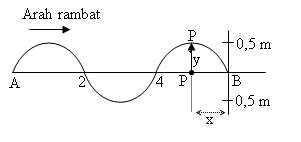 A.     yp = 0,5 sin π (12 t – ½ x)B.     yp = 0,5 sin π (12t + ½ x)C.     yp = 0,5 sin π (6t – ¼ x)D.     yp = 0,5 sin π (4t – 1/12 x)E.      yp = 0,5 sin π (4t + 1/12 x)Kunci/Pedoman Penskoran:  AKeterangan:Soal ini termasuk soal HOTSAlasan:.siswa perlu menganalisia besarnya amplitudo dan kecepatan sudut melalui gambar dari soalSiswa perlu menganalisia gambar yang ada di soal menjadi sebuah persamaan gelombangKARTU  SOAL(Uraian)Mata Pelajaran	: FISIKAKelas/Semester	: XI MIPA/2Kurikulum	: 2013SOAL:Titik O merupakan sumber bunyi yang bergetar terus menerus sehingga menghasilkan gelombang berjalan dari O ke P dengan kecepatan merambat 80 m/s, amplitudo 14 cm, dan frekuensi 20 Hz. Titik Q berada 9 m dari O. jika titik O telah bergetar 16 kali, hitunglah:
a. Simpangan di Q jika titik O memulai gerakannya ke bawah
b. fase di Q
Kunci/Pedoman Penskoran: Keterangan:Soal ini termasuk soal HOTSAlasan: Mengembangkan kemampuan analisis siswa dalam menjawab pertanyaanMenggabungkan beberapa persamaan yaitu persamaan simpangan dan persamaan fase gelombang Pedoman Penskoran: Tabel. 3Analisis Hasil PenilaianSatuan Pendidikan	: SMA Sumpah PemudaNama Guru		: Wirna Suryani, S.PdMata Pelajaran		: FisikaKelas			: XI MIPAPasangan KD	: KD 3.9: Menganalisis besaran- besaran fisis gelombang berjalan dan   gelombang stasioner pada berbagai kasus nyata: KD 4.9: Melakukan percobaan gelombang berjalan dan gelombang stasioner, beserta presentasi hasil dan makna fisisnya.Tabel. 4Program Tindak LanjutHasil PenilaianSatuan Pendidikan	: SMA Sumpah PemudaNama Guru		: Wirna Suryani, S.PdMata Pelajaran		: FisikaKelas			: XI MIPAPasangan KD	: KD 3.9: Menganalisis besaran- besaran fisis gelombang berjalan dan   gelombang stasioner pada berbagai kasus nyata: KD 4.9: Melakukan percobaan gelombang berjalan dan gelombang stasioner, beserta presentasi hasil dan makna fisisnya.*) Diaksanakan secara Klasikal/Individu.**) PanduanPelaksanaanpembelajaranTuntas(Dit.PSMA,2017).Jakarta, 19 Mei  2017Mengetahui:								Guru Mata Pelajaran,Kepala Sekolah,H. Rusdi, M.Pd							Wirna Suryani, S.PdNIP. 							NIP. Lampiran 2: Materi PembelajaranPenilaian Kinerja PresentasiMatapelajaran	: FisikaMateri Pokok	: Gelombang Berjalan dan Gelombang StasionerRubrik:Lembar Observasi Penilaian SikapMata Pelajaran	: 	FisikaMateri Pokok	: 	Gelombang Berjalan dan Gelombang StasionerKeterangan pengisian skor:4.  Sangat baik3.  Baik2.  Cukup1.  Kurang.KI -3:Memahami,  menerapkan, menganalisis pengetahuan faktual, konseptual, prosedural berdasarkan rasa keingintahuannya  tentang ilmu pengetahuan, teknologi, seni, budaya,dan humaniora dengan wawasan kemanusiaan, kebangsaan, kenegaraan, dan peradaban terkait fenomena dan kejadian, serta menerapkan pengetahuan prosedural pada bidang kajian yang spesifik sesuai dengan bakat dan minatnya untuk memecahkan masalah.KI -4:Mengolah, menalar dan menyaji dalam ranah konkret dan ranah abstrak  terkait dengan pengembangan dari yang dipelajarinya di sekolah secara mandiri, dan mampu menggunakan metoda sesuai kaidah keilmuan.KD – 3KD - 43.9 Menganalisis besaran- besaran fisis gelombang berjalan dan gelombang stasioner pada berbagai kasus nyataMelakukan percobaan gelombang berjalan dan gelombang stasioner, beserta presentasi hasil dan makna fisisnyaIPKIPK3.9.1 menjelaskan pengertian gelombang berjalan dan stasioner4.9.1 Menentukan alat-alat sederhana untuk          percobaan cepat rambat gelombang pada tali 3.9.2 menganalisis besaran fisis pada gelombang berjalan4.9.2Melakukan percobaan cepat rambat  gelombang pada tali  dengan menggunakan alat-alat sederhana dengan bekerjasama tiap          Kelompok3.9.3   menghitung besaran-besaran dengan menggunakan persamaan gelombang berjalan4.9.3Membuat laporan hasil percobaan cepat rambat gelombang pada tali dengan jujur dan teliti  3.9.4 menganalisis fase dan sudut fase gelombang berjalan4.9.4Mempesentasikan hasil percobaan         dengan komunikatif dan penuh percaya           diri3.9.5 menganalisis perbedaan gelombang pantul ujung bebas dan ujung terikatTahap PembelajaranDeskripsi Kegiatan PembelajaranAlokasi WaktuPemberian Stimulus(Stimulation)Guru menampilkan video anak sedang melempar batu ke dalam genangan air yang tenang dan menggetarkan ujung tali yang terentang atau mendemontrasikan contoh benda bergerak bergelombangPeserta didik mengamati media yang ditayangkan dan diberi kesempatan untuk mengajukan pertanyaan 10’Identifikasi/Pernyataan Masalah(Problem Statement)Guru mengidentifikasi masalah tali bergelombang Peserta didik diberi kesempatan untuk menggambarkan identifikasi masalah tersebut dalam bentuk pernyataan masalah.15’Pengumpulan Data(Data Collection)Guru dan Peserta didik melakukan diskusi dan tanya jawab untuk mengumpulkan data, dalam hal ini besaran-besaran dalam gelombang stasioner, makna fisis dan penerapannya dalam kehidupan sehari-hari.20’Pengolahan Data(Data Processing)Guru membimbing Peserta didik dalam mengolah data hasil diskusi dan tanya jawab tentang ini besaran-besaran dalam gelombang stasioner, makna fisis dan penerapannya dalam kehidupan sehari-hari..Peserta didik secara kelompok mengerjakan soal latihan yang diperoleh dan membuat penryataan hasil pengerjaan/kesimpulan.40’Verifikasi(Verification)Guru melakukan verifikasi pekerjaan peserta didik, dengan melakukan pembahasan dan Peserta didik membandingkan hasil diskusiantar kelompok melalui  presentasi kelompok . proses pembelajaran diarahkan dalam bentuk komunikatif dengan materi gelombang berjalan dan gelombang stasioner.20’Generalisasi(Generalization)Guru dan Peserta didik membuat kesimpulan generalisasi dari hasil verifikasi tersebut. Generalisasi berkaitan dengan besaran pada gelombang dan pemanfaatannya dalam kehidupan sehari-hari5’Tahap PembelajaranDeskripsi Kegiatan PembelajaranAlokasi WaktuMengorientasikanGuru memberikan penjelasan singkat tentang gelombang stasioner dan membagikan LKS untuk kegiatan praktikum cepat rambat gelombanag pada taliPeserta didik menyimak penjelasan dan diberi kesempatan untuk mengajukan pertanyaan.5’Mengorganisasikan kegiatan belajarPeserta didik dalam kelompok (sudah dibagi ) diberi kesempatan untuk mendeskripsikan tujuan praktikum cepat rambat gelombanag pada tali didampingi oleh guru.10’Membimbing penyelidikan kelompokPeserta didik melakukan kegiatan praktikum untuk mengumpulkan data yang diminta dalam LKS. Secara kelompok peserta didik mengolah data yang diperoleh dari percobaan dan menarik kesimpulan bersama dibuat dalam laporan praktikum45’Mengembangkan dan menyajikan hasil karyaHasil laporan disampaikan per kelompok, peserta didik membandingkan hasil percobaan antar kelompok melalui sesi presentasi dan proses pembelajaran diarahkan kebentuk tanya jawab tentang fenomena dan gejala yang dialami peserta didik selama kegiatan praktikumGuru melakukan verifikasi pekerjaan peserta didik, dengan melakukan pembahasan.10’Menganalsis dan Evaluasi proses pemecahan masalahGuru dan Peserta didik berdiskusi bersama untuk mengevaluasi kegiatan praktikum, hal-hal yang menjadi kendala dalam praktikum .5’KD/IPKRuang Lingkup PenilaianTeknik PenilaianBentuk Penilaian/Instrumen12343.9.1 menjelaskan pengertian gelombang berjalan dan stasionerPengetahuan Tes lisanDaftar pertanyaan untuk Tanya jawab, Uraian, pilhan ganda Lembar Penugasan3.9.2 menganalisis besaran fisis pada gelombang berjalanPengetahuan Tes lisan Daftar pertanyaan untuk Tanya jawab, Uraian, pilhan ganda Lembar Penugasan3.9.3   menghitung besaran-besaran dengan menggunakan persamaan gelombang berjalanPengetahuanTes tulis dan penugasanDaftar pertanyaan untuk Tanya jawab, Uraian, pilhan ganda Lembar Penugasan3.9.4 menganalisis fase dan sudut fase gelombang berjalanPengetahuanTes tulis dan penugasanDaftar pertanyaan untuk Tanya jawab, Uraian, pilhan ganda Lembar Penugasan3.9.5 menganalisis perbedaan gelombang pantul ujung bebas dan ujung terikatPengetahuanTes tulis dan penugasanDaftar pertanyaan untuk Tanya jawab, Uraian, pilhan ganda Lembar PenugasanKD/IPKRuang Lingkup PenilaianTeknik PenilaianBentuk Penilaian/Instrumen12344.9.1 Menentukan alat-alat sederhana untuk percobaan cepat rambat gelombang pada tali KeterampilanUnjuk kinerjaDaftar Cek Aktivitas/Rubrik penilaian kinerja dan produk       ( Laporan)   4.9.2Melakukan percobaan cepat rambat  gelombang pada tali  dengan menggunakan alat-alat sederhana dengan bekerjasama tiap          KelompokKeterampilanUnjuk kinerjaDaftar Cek Aktivitas/Rubrik penilaian kinerja dan produk       ( Laporan)   4.9.3Membuat laporan hasil percobaan cepat rambat gelombang pada tali dengan jujur dan teliti  Keterampilan Unjuk kinerja  dan PortofolioDaftar Cek Aktivitas/Rubrik penilaian kinerja dan produk       ( Laporan)   4.9.4Mempesentasikan hasil percobaan dengan komunikatif dan penuh percaya   diriKeterampilan Unjuk kinerjaDaftar Cek Aktivitas/Rubrik penilaian kinerja dan produk       ( Laporan)   NoWaktuNamaKejadian/PerilakuButir SikapPos/NegTindak Lanjut117/5//2017RioMeninggalka laboratorium tanpa membersihkn meja dan alat bahan yang sudah dipakai.Tanggung Jawab-Dipanggil untukmembersihkan meja dan alat bahan yangsudah dipakai.Dilakukanpembinaan.217/5/2017BimiMelapor kepadapendidik bahwa diamemecahkan gelas ukur  tanpa sengajaketika sedangmelakukan praktikum.Jujur+Diberi apresiasi/pujian atas kejujurannya.Diingatkan agarlain kali lebihberhati-hati.317/5/2017Salma Aktif bertanya dan menjawab dalam presentasi kelompokPercaya diri+Diberikan diapresiasidstKd/ipkMateri pembelajaranKelas/semesterLevel kognitif*)Bentuk soalNomor soal1234563.9.1 menjelaskan pengertian gelombang berjalan dan stasionerGelombang berjalan XI/2C2Tanya Jawab1, 23.9.2 menghitung besaran fisis pada gelombang berjalanPersamaan simpangan gelombang berjalanXI/2C3Pilihan Ganda3,43.9.3   menghitung besaran-besaran dengan menggunakan persamaan gelombang berjalanPersamaaan gelombang berjalanXI/2C3Uraian53.9.4 menganalisis fase dan sudut fase gelombang berjalanFase, sudut fase, beda faseXI/2C4Uraian6, 73.9.5 menganalisis perbedaan gelombang pantul ujung bebas dan ujung terikatGelombang pantul ujung bebas dan ujung terikatXI/2C4Uraian8, 9Kompetensi Dasar:KD 3.9: Menganalisis besaran- besaran fisis gelombang berjalan dan gelombang stasioner pada berbagai kasus nyataMateri Pembelajaran:Gelombang berjalan dan gelombang stasionerIndikator Soal:menghitung simpangan di titik PLevel Kognitif:C3Kompetensi Dasar:KD 3.9: Menganalisis besaran- besaran fisis gelombang berjalan dan gelombang stasioner pada berbagai kasus nyataMateri Pembelajaran:Gelombang berjalan dan gelombang stasionerIndikator Soal:Menghitung simpangan Q dan fase di QLevel Kognitif: C4NoUraian Jawaban/Kata KunciSkor5Diketahui:
A = 14 cm
f = 20 Hz
v = 80 m/s
x = 9
Σ getaran = 16

Ditanyakan:
a. y = ...?
b. ф = ...?

Jawab:
a. simpangan di Q periode getaran (T) = 1/fT = 1/20 = 0,05 s

waktu yang di perlukan untuk 16 getaran adalah

t = 16 x 0,05 = 0,8 s

Simpangan di Q

y = A sin 2π/T ( t-x/v)
   = A sin 2π (t/T - x/(v.T))
   = 1/T

λ= v. T
λ= 80 x 0,05 = 4
y = A Sin 2π (t/T - x/λ)

ф = (t/T - x/λ)
    = (0,8/0,05 - 9/4)
    =  16-2,25
    = 13,75
di ambil dari bilangan pecahannya = 0,75

maka persamaan simpangan di atas dapat di tulis :
y = 14 sin (2π.ф)
= 14 sin (360 x 0,75)
= 14 sin 270 derajat
= -14

b. fase di Q yaitu 0,75     5112133333Total Skor25NoNama Peserta DidikNilai(Penilaian Harian/PH)KesimpulanKesimpulanTindak LanjutTindak LanjutNoNama Peserta DidikNilai(Penilaian Harian/PH)TuntasBelum TuntasRemedialPengayaan1Shinta 782Dedi703Toni804Tata765Sakti71NoJumlah Peserta DidikJumlah Peserta DidikIPK Yang ..IPK Yang ..Penyelarasan Pembelajaran**)Penyelarasan Pembelajaran**)Keterangan*)NoTuntasBelum TuntasTelah TuntasBelum TuntasRemedialPengayaan13.9.1 – 3.9.5Klasikal 23.9.1, 3.9.2, 3.9.43.9.3, 3.9.5Individu 33.9.1 – 3.9.5Klasikal 43.9.1 – 3.9.5Klasikal 53.9.1, 3.9.2, 3.9.33.9.4, 3.9.5Individu NoNama SiswaPenilaian Kinerja PresentasiPenilaian Kinerja PresentasiPenilaian Kinerja PresentasiPenilaian Kinerja PresentasiPenilaian Kinerja PresentasiPenilaian Kinerja PresentasiNoNama SiswaKomunikasiSistematikaWawasanKeberanianAntusiasPenampilan1………..23456Dst.Aspek yang dinilaiAspek yang dinilaiPenilaianPenilaianPenilaianAspek yang dinilaiAspek yang dinilai1231KomunikasiTidak ada komunikasiKomunikasi sedangKomunikasi Lancar dan baik2Sistematika penyampaianPenyampain tidak sistematisSistematika penyampaian sedangSistematika penyampaian baik3WawasanWawasan kurangWawasan sedangWawasan luas4KeberanianTidak ada keberanianKeberanian sedangKeberanian baik5AntusiasTidak antusiasAntusias sedangAntusias dalam kegiatan6PenampilanPenampilan kurangPenampilan sedangPenampilan baikNoNama SiswaObservasi Penilaian SikapObservasi Penilaian SikapObservasi Penilaian SikapObservasi Penilaian SikapSkorNilaiNoNama SiswaTerjasamaTanggung JawabToleranDisiplinSkorNilai1………..23456Dst.